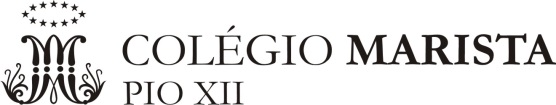 Plano de Estudos – Exame FinalComponente Curricular: Componente Curricular: FilosofiaFilosofiaFilosofiaProfessor: Professor: Fabian SilvaFabian SilvaFabian SilvaNível de Ensino: .E.F. IIAno: 7°ano2018ConteúdosConteúdosConteúdosConteúdosConteúdos- Mitologia- Panorama religioso cristão no Brasil.Textos: Mitologia e Brasil de Pluralidades.- Mitologia- Panorama religioso cristão no Brasil.Textos: Mitologia e Brasil de Pluralidades.- Mitologia- Panorama religioso cristão no Brasil.Textos: Mitologia e Brasil de Pluralidades.- Mitologia- Panorama religioso cristão no Brasil.Textos: Mitologia e Brasil de Pluralidades.- Mitologia- Panorama religioso cristão no Brasil.Textos: Mitologia e Brasil de Pluralidades.